Senate Body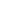 CALL MEETING TO ORDER4:35 PMASCERTAINMENT OF QUORUM A majority quorum must be established to hold a bona fide meeting 	VP Anguiano	Senator Arafah	Senator Calderon	Senator Concepcion	Senator Geissel 	Senator Linares	Senator Wyatt - excused absence	6/7CORRECTIONS TO THE MINUTESThe Senate will discuss and correct minutes from previous meetings.The Senate will consider any corrections to the minutes from the meeting held on Wednesday, August 9th, 2023. Senator Geissel moved, approved by Linares.PUBLIC COMMENTThis segment of the meeting is reserved for persons desiring to address the Senate on any matter of concern that is not stated on the agenda. A time limit of three (3) minutes per speaker and fifteen (15) minutes per topic shall be observed. The law does not permit any action to be taken, nor extended discussion of any items not on the agenda. The Senate may briefly respond to statements made or questions posed, however, for further information, please contact the BCSGA Vice President for the item of discussion to be placed on a future agenda. (Brown Act §54954.3)receipt of correspondence to the senate The Senate will receive communications addressed to the Senate and refer each to the appropriate committee. The Senate may make changes to committee assignments.Resignation of Elizabeth Diaz from position of BCSGA Senator-at-Large.. REPORTS OF THE ASSOCIATIONThe chair shall recognize any officer of the association, including the BCSGA Advisor, to offer a report on official activities since the previous meeting and make any summary announcements deemed necessary for no longer than three minutes, save the advisor, who has infinite time. Vice President SenatorsNothing to report.									Ayala: As you’ve seen, the lines at the pantry have been very long, and the pantry has been depleted quickly. Serving more students means you’re doing more. I suggested to Caitlin, to do runs on Wednesday when we’re closed the second half of the day, and when SGA arrives, to send you all to help. I’ve been transparent that these have been a tiring couple weeks. As of last night, we served over 1200 different students. Please try to come early and help unload. When you’re in the office, just know we will tap you to help out. If you’re not ready to work, take a break elsewhere please. If you have flyers from our events, share them with your classmates. Next week, I may have you tabling again. Just so you all know, we have about 80 booths for Student Involvement festival. Next week, we’ll be announcing that, with your student ID you will be able to get into football games for free. I’m hoping to get the schedule posted by tonight.For home football games, its you + 5. On the athletic marketing, its getting in with your Renegade card, on our end, we highlight the fact KVC is paying for that entry. REPORTS FROM EXECUTIVE OFFICERSThe Chair shall recognize the Executive Officers and Departments to report for no longer than three minutes on the activities since the previous meeting.Office of the PresidentShow your support for upcoming activities by sharing whats going on with your classes. Let me know if you cant make it to town hall.Department of Student OrganizationsNothing to report.Department of Student ActivitiesSaldivar: Stand in front of your classes, ask to pass out flyers. I’ve been presenting to all my classes. I have a meeting with the Director at southwest to start planning activities there. Department of Legislative AffairsNothing to report.Department of FinanceFirst budget meeting the 28th from 4-5.Department of Public Relations Gonzalez: Nothing to report.Department of SecretaryNothing to report.KCCD Student TrusteeELECTION/APPOINTMENTS OF ASSOCIATION OFFICERSThe Senate will consider the following nominations for an Association Office. When the Senate has concluded its deliberations, the Senate may approve the nomination, reject the nomination, or take no action upon the nomination. The Senate will consider the names nominated to the Association Office. The Senate may consider the character, professional competence, physical or mental health, or other matters permissible under Brown Act during consideration of this item. Under Brown Act, the meeting may not be closed. Appointment of Elizabeth Diaz for the position of BCSGA Activities ManagerDiaz: This is my 2nd year at BC. I’m already pretty involved, I’m a peer mentor and tutor, the reason I’m going into this position is because I’d like to grow in my strengths and skills. I’ve been more involved in the Student Activities department anyway, and I’d like to dedicate more time to it as I’ve found more time in my schedule.Do you feel prepared to take this next step?What activities do you think you can bring?Pro:Saldivar: Even in her senator position, she was always willing to do more. She was always giving ideas in activities meetings and giving good feedback.Linares: During activities meetings, she was always super involved in creating events.Calderon: Has made time to become manager, so she is committed.Geissel: She already goes above and beyond, so this is just the next step.No cons.Senator Arafah	Senator Calderon	Senator Concepcion	Senator Geissel 	Senator Linares5 ayes, 0 nays. Motion passes.Election of Karen Zenteno for the position of BCSGA Senator-at LargeHi, this is my second year at BC. I’m looking forward to becoming more involved in school, and this is my step in doing so.Are you committed?Pros:Linares: She’s committed, and the skills she learned from her job on campus are beneficial.Calderon: She has the skills to benefit her position.No cons.Senator Arafah	Senator Calderon	Senator Concepcion	Senator Geissel 	Senator Linares5 ayes, 0 nays, motion passes.OATH OF OFFICEThe Parliamentarian (or Vice President, if absent) shall administer the oath of office for all newly appointed positions or elected officers.UNFINISHED BUSINESSItems listed have already been discussed and thus are considered for Senate consideration.DISCUSSION: Town HallOSL staff will be working snowcones, popcorn, and sign up sheets. 12:30 - 1:00 should give us enough time to go through the slide show where we will introduce what SGA is about, the importance of a Town hall and then the introduction of every SGA members where they can say a little bit about themselves. If you are not able to attend the town hall, don’t worry. Our MC for the event, President Miranda, will speak on behalf of your slide. Then from 1:00 - 1:30, we will go ahead and transition to panel questions that you all should have access to; if you don't, please let me know! Then we will move on to questions from the students and then a Kahoot game being made by President Miranda that will quiz them on how well that have been listening during our panel and the top three will receive a box of swag. Advisor Ayala will take care of the tech for the slide show, and M and O will be setting up the tables and chairs. From 11:30 - 12:30, we will be setting up for town hall, so during that time, please be putting table clothes on our panel tables, bring up the swag boxes we will be giving out, help set up the snow cones, and popcorn, and sign up table, and also bring our table tents so students can distinguish us. Also, make sure you're letting your classes know we will be having a town hall! Be sure we clean up afterwards.Miranda: Let me know if theres complications. What do you want on the kahoot. We do have time crunches so, please respect the deadlines we set.– Resources on campus– What is SGA (based on slideshow)Saldivar: Be sure to communicate, on Friday, if you need your headshots for the slides.NEW BUSINESSItems listed have not already been discussed and thus are considered for Senate consideration.DISCUSSION: KCCD Retreat DebriefThe tour of the campus was fun. Saldivar: SSCCC came to talk to us about our rights as students, 9+1. How important we are as a student government, what our responsibilities are in participatory governance, ensuring you’re being the voice of the students.Linares: Dr. D explained to us the difference between a bill and resolution. A resolution is out of our control but voicing the student, but a bill is entirely within our power to complete. Bills are also for funding.Miranda: We should be more prepared to ask questions on our students behalf. DISCUSSION: Strengthening Participatory Governance Training DebriefMiranda: We met a lot of people in participatory governance around our campus. It was cool to meet faculty in a more connected way instead of just instructor and student, we felt like we can be honest and comfortable around them so that was cool.DISCUSSION: New Student Convocation DebriefSaldivar: Can I get a megaphone next time.Ayala: Yes.Salivar: Overall it was a really good event, we already talked about getting students to stay for the show last week at Exec. Palmbach: Putting the college safety presentation near the front as it broke the flow of everything.DISCUSSION: BCSGA Team Bonding Workshop DebriefMiranda: For reference, I wanted to make a bonding workshop so everybody feels more comfortable. I feel like it really work, we had President Watkin and Billie Jo Rice give presidentions. Saldivar: It was really fun, we got to get a better understanding of each other.Ayala: I think going into it, folks were feeling apprehensive. Maybe for the future, think about timing a little differently since it was a busy week. But people came out of it rejuvenated. I’m trying to think of what time should be better. I’m hopeful to have more in the future.Anguiano: I want to show my gratitude to you all, I know we had a lot of trainings that week. The only thing I would change is probably having somebody else present. Hopefully when we do end up doing this again maybe next semester.DISCUSSION: Camera Installation at Bakersfield CollegeAnguiano: This was brought up by Manager Camarena. I wanted to bring it up to senate, this is a good way to show the process of getting students involved to pass these legislations. Did you guys have an idea of how to present this, or did you need help with that.Palmbach: I think we would need to do a survey, because if students don’t feel it necessary, we shouldn’t do that.Anguiano: That’s a good idea, I did that last year as a senator for students at BCSW. It provides really helpful feedback. You can do google forms, do a graphic design form for a qr codes, so they can do it on their phones. If you need help, I can help you.Ayala: POI, if you’re a chair, acknowledge me when you can, you don’t need to call on me immediately. With being in the office, when you’re logged in on the SGA account, Microsoft forms will be more useful as it uses BC’s single sign on. In terms of developing questions, I’d be happy to help with that and communicate with Safety Advisory. Senator Geissel, you can bring this up in your first report to keep them in the loop. Palmbach: We had taken a College Safety survey in class, I came across it twice in one day. So we could share our form with faculty as well. Ayala: You all could draft an email template, that way it can just be sent to whatever faculty.ANNOUNCEMENTSThe Chair shall recognize in turn BCSGA Officers requesting the floor for a period not to exceed one minute. Welcome Week 2Monday is townhall, please talk to your professors.Tuesday we have our pantry grand opening, we’ll have inflatables on the lawn, as well as the farmers market. If you’re in class, or not scheduled, please stop by and see if they need help.Wednesday paint n sip. Winners, hoping to place paintings in the dining commons walls.Thursday is student involvement festival. Convocation had 45, this event has 80. We’ll need help setting up. We’ll have the blood drive that day as well. and the grand opening for veterans plaza.Linares: Usually for Thursday, you’re tabling to spread the word of SGA and a floater for anywhere needed. Each department handles their own booth.Ayala: Your responsibility will be helping with food, and ensuring we’re getting waters to people, checking in with other booths. You’re the ambassadors of Student Life that day. Hoping to get College Safety carts to help with loading and unloading. Tuesday is more labor intensive. Wednesday is clean up and set up. Most events are once you set-up, you get to enjoy the event and act on it. Next week is manageable past the welcome tents. Saldivar: Posted on our social media.Linares: It should be on the events calendar.Ayala: Also through the Pulse, A frames. Emailing Co-Chair of Governance CommitteesYou should’ve emailed your governance committees chairs. Ayala: Your committees will go to Senator Zenteno, but stay on EODAC. If you’re feeling overwhelmed with your committees, communicate with VP Anguiano and President Miranda.Linares: Saldivar: Activities is Friday.ADJOURNMENT5:47Wednesday, August 23, 20234:30 p.m.BCSGA Boardroom, Campus CenterMeeting Zoomlink: https://kccd-edu.zoom.us/meeting/register/tZYqcu-gqjgoE9c50MY1KS8r458T3pB_GXlq Meeting Zoomlink: https://kccd-edu.zoom.us/meeting/register/tZYqcu-gqjgoE9c50MY1KS8r458T3pB_GXlq Meeting Zoomlink: https://kccd-edu.zoom.us/meeting/register/tZYqcu-gqjgoE9c50MY1KS8r458T3pB_GXlq 